МДОУ «Детский сад №105»г.ЯрославльПАСПОРТнетрадиционного пособия для детей старшего дошкольного возраста «ЛОГОКУБ».Подготовила: воспитатель Талицина Е.Н.Игры и упражнения на развитие речевого дыхания у дошкольников.          Чтобы научить ребенка владеть языком, надо прежде всего, научить его правильно дышать. Без правильного дыхания, для которого характерны короткий, глубокий вдох и правильный длительный, экономный выдох, невозможна хорошо звучащая речь.Цель упражнений: увеличить объем дыхания, нормализовать его ритм; выработать плавный, цельный экономный выдох; активизация губных мышц; выработка целенаправленной воздушной струи.Место игр в режиме дня: игровые упражнения на развитие речевого дыхания рекомендуется проводить до еды. Продолжительность игровых упражнений составляет 3-5 минут с повторением 3-5 раз. Проводить упражнения необходимо в хорошо проветриваемо помещении или при открытой форточке. Методика проведения: вдыхать воздух необходимо строго через рот и нос, а выдыхать – через рот;вдыхать легко и коротко, а выдыхать длительно и экономично;дуть можно не более 10 секунд с паузами, чтобы не закружилась голова;постепенно, изо дня в день увеличивать длительность игры.Назначение игр: игры на развитие речевого дыхания можно разделить на три группы: - игры на развитие силы воздушной струи; - игры на развитие длительности воздушной струи; - игры на развитие целенаправленности воздушной струи.В копилке игр представлены следующие игры: - дуть на лежащие на столе карандаши и шарики; - дуть на снежинки; - мыльные пузыри; - дудочки свистки, свистульки; - опыты с водой и пеной («Расти пена», «буря в стакане»);-  забей мяч в ворота; - вертушки, веселый ветерок; - разбуди петушка; - найди букву     и другие.Планируемый результат: в процессе тренировки речевого дыхания у детей вырабатывается длинный и экономный выдох, формируется умение рационально расходовать запас воздуха во  время речи, что является хорошей базой для постановки звуков.Нетрадиционное пособие для детей старшего дошкольного возраста «ЛОГОКУБ».   Данная разработка упростит образовательный процесс, сделает его интересным, содержательным по смыслу и разнообразно – насыщенным в решении поставленных задач.Цель пособия: формирование фонетико – фонематических представлений и слоговой структуры. Пособие направлено на развитие познавательных процессов, ориентировку в пространстве и развитие связной речи, а также логического мышления правильного дыхания. Основные задачи в работе с пособием: дифференциация звуков ,умение делить слова на слоги, составлять предложения  по схемам, составлять слова с заданным звуком, придумывать загадку к слову, произносить слова разными интонациями, повторять слова по настроению, составлять короткие описательные рассказы о предметах, отгадывать ребусы.Работа с пособием: предполагает множество вариантов: - задания на формирование фонетико – фонематических представлений и слоговой структуры слова; - упражнения на выделение первого звука в слове; - задания на формирование умения делить слова на слоги; - задания на формирование лексико – грамматического строя речи; - задания на формирование умения обобщать и собирать слова по группам; - учить детей составлять описательные рассказы; - задания на развитие монологической и диалогической речи; - задания на активизацию словарного запаса; - задания на развитие мелкой и крупной моторики; - задания на развитие памяти, наблюдательности и внимания; - задания на развитие математических представлений.Планируемый результат: в процессе работы  с данным пособием у детей развивается связная речь, обогащается словарный запас, развивается самостоятельность, формируется грамматический строй речи, совершенствуется развитие познавательных процессов, происходит автоматизация звуков, развивается правильное дыхание и логическое мышление.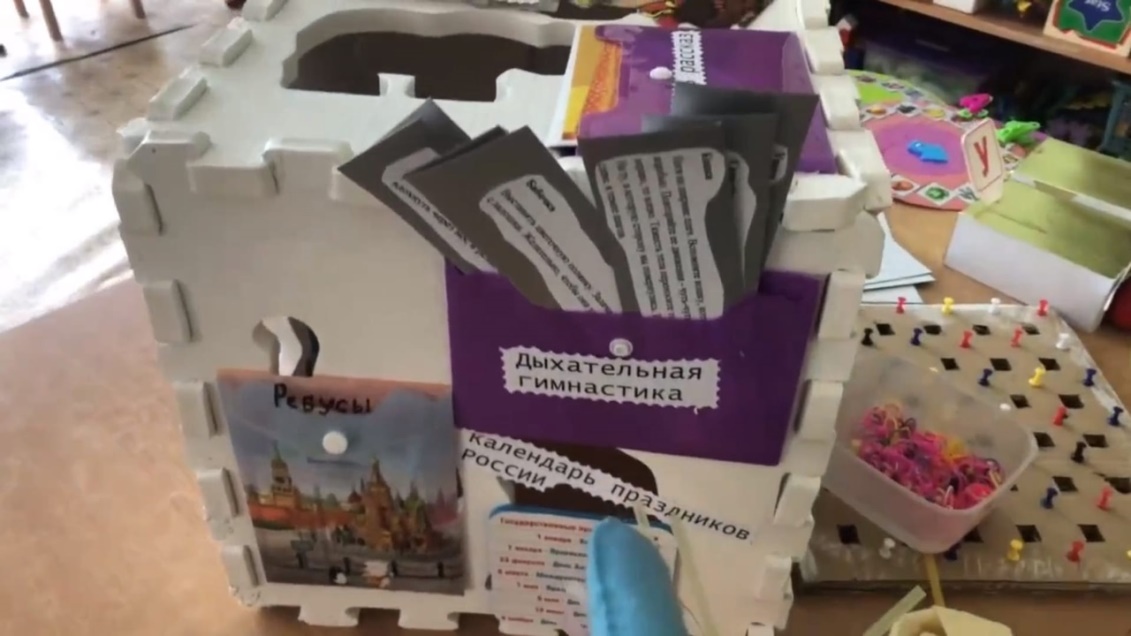 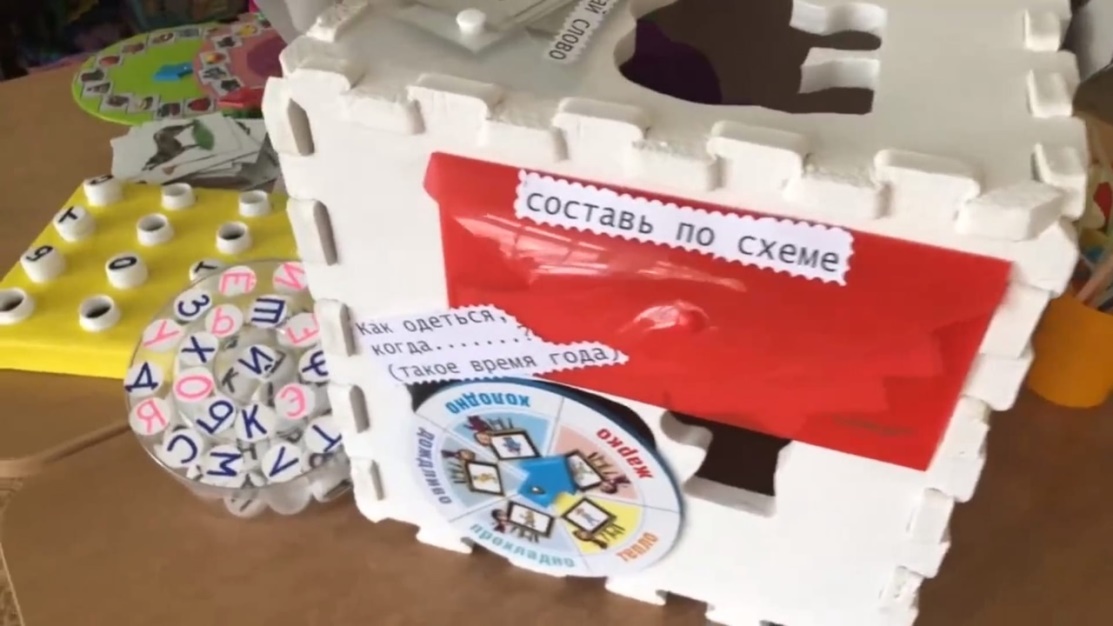 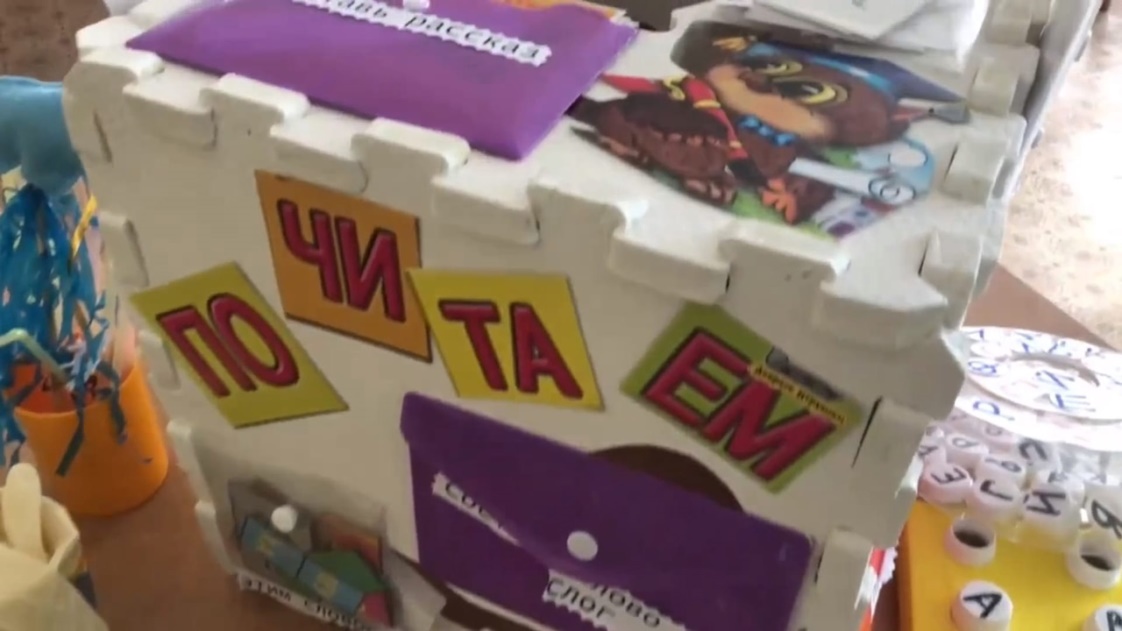 